36η ΓΕΝΙΚΗ ΣΥΝΕΛΕΥΣΗ ΤΗΣ ΕΠΙΤΡΟΠΗΣ ΝΗΣΩΝ ΤΗΣ CPMRΞενοδοχείο Rodos Palace, ΡόδοςΠΡΟΓΡΑΜΜΑ(13/05/16)Ποια είναι η πραγματικότητα και οι ευκαιρίες για τα νησιά σε μια Ευρώπη που αλλάζει;ΠΕΜΠΤΗ 19 ΜΑΪΟΥ 201609.00 - 10.15 Εναρκτήρια ΣυνεδρίασηΈναρξη και καλωσόρισμα από τον κ. Γιώργο ΧΑΤΖΗΜΑΡΚΟ, Περιφερειάρχη Νοτίου ΑιγαίουΧαιρετισμός από τον κ. Αλέξη ΧΑΡΙΤΣΗ, Υφυπουργό  Οικονομίας, Ανάπτυξης και Τουρισμού, αρμόδιου για το ΕΣΠΑΗ δράση της CPMR εν όψει της μετά το 2020 περιόδου, κα Ελένη ΜΑΡΙΑΝΟΥ, Γενική Γραμματέας της CPMRΠολιτική έκθεση, κ. Steven HEDDLE, Πρόεδρος της Επιτροπής ΝήσωνΈκθεση πεπραγμένων, κ. Αλέξης ΧΑΤΖΗΜΠΙΡΟΣ, Σύμβουλος Energy-Islands, CPMR10:15 – 10:45 Coffee break 10.45 – 13.00 Τα νησιά στο πλαίσιο της πολιτικής συνοχήςΤη συνεδρίαση συντονίζει η κα Ελένη ΜΑΡΙΑΝΟΥ, Γενική Γραμματέας της CPMRΕισαγωγή από τον κ. Nicolas BROOKES, Διευθυντή για την πολιτική συνοχής της CPMRWolfgang STREITENBERGER, Σύμβουλος του Γενικού Διευθυντή, ΓΔ Περιφερειακής και Αστικής Πολιτικής της Ευρωπαϊκής ΕπιτροπήςΣτρογγυλό τραπέζι: Η μαρτυρία των Ευρωπαϊκών Νησιωτικών Περιφερειών Ελευθερία ΦΤΑΚΛΑΚΗ, Περιφερειακή Σύμβουλος, Γραμματέας της Επιτροπής Ευρωπαϊκών Υποθέσεων της Περιφέρειας Νοτίου ΑιγαίουRui GONÇALVES, Περιφερειακός Γραμματέας Οικονομικών και Δημόσιας Διοίκησης, Αυτόνομη Περιφέρεια της ΜαδέραMeit FOHLIN, Αντιδήμαρχος, GotlandGary ROBINSON, Επικεφαλής του Συμβουλίου των Νήσων ShetlandΧριστιάνα ΚΑΛΟΓΗΡΟΥ, Περιφερειάρχης Βορείου ΑιγαίουRodrigo OLIVEIRA, Περιφερειακός Αναπλ. Γραμματέας της Προεδρίας για τις Εξωτερικές Σχέσεις, Περιφερειακή Κυβέρνηση των ΑζόρωνΣυζήτησηΣυμπεράσματα από την κα Ελένη ΜΑΡΙΑΝΟΥ, Γενική Γραμματέας της CRPM14.00 – 15.30 Τα Νησιά ως (άν)ισοι στην εσωτερική αγορά: Ο ρόλος των κρατικών ενισχύσεωνΠροεδρεύει και συντονίζει ο κ. Steven HEDDLE, Επικεφαλής του Συμβουλίου των Νήσων OrkneyXavier RAMIS, Γενικός Διευθυντής για Λιμάνια και Αεροδρόμια της κυβέρνησης των Βαλεαρίδων ΝήσωνMarie-Antoinette MAUPERTUIS, Mέλος του Εκτελεστικού Συμβουλίου της Κορσικής επικεφαλής Ευρωπαϊκών ΥποθέσεωνAnton REFALO, Υπουργός του GozoΣυζήτησηΣυμπεράσματα από τον κ. Steven HEDDLE, Επικεφαλής του Συμβουλίου των Νήσων Orkney15:30 – 16:00 Coffee break 16.00 – 16.30 Σημείο πληροφόρησης σχετικά με άλλες πολιτικέςΣύμφωνο ΝησιώνΕνημέρωση από τον κ. Κώστα ΚΟΜΝΗΝΟ, Διευθυντή του Δικτύου Αειφόρων Νήσων Αιγαίου και Ιονίου (ΔΑΦΝΗ)ΣυζήτησηΠΑΡΑΣΚΕΥΗ 20 ΜΑΪΟΥ 201609.00 – 11.00 - Η πραγματικότητα της μεταναστευτικής κρίσης: Προκλήσεις και ευκαιρίες για συνεργασίαΠροεδρεύει και συντονίζει ο κ. Γιώργος ΧΑΤΖΗΜΑΡΚΟΣ, Περιφερειάρχης Νοτίου ΑιγαίουΜανώλης ΚΕΦΑΛΟΓΙΑΝΝΗΣ, Μέλος της Επιτροπής Εξωτερικών Υποθέσεων του Ευρωπαϊκού Κοινοβουλίου«Ευρωπαϊκή Μεταναστευτική Πολιτική: Η προσπάθεια να επιτευχθεί η ισορροπία μεταξύ της ασφάλειας και του ανθρωπισμού», Δημήτριος Β. ΣΚΙΑΔΑΣ, MJur, Διδάκτωρ Αναπληρωτής Καθηγητής Ευρωπαϊκής Διακυβέρνησης, Τμήμα Διεθνών και Ευρωπαϊκών Σπουδών του Πανεπιστημίου ΜακεδονίαςHelena FERRANDO CALATAYUD, Γενική Διευθύντρια για την Κοινωνική Ένταξη, Περιφερειακή Κυβέρνηση της ΒαλένθιαWinni GROSBØLL, Δήμαρχος, Bornholms RegionskommuneΣυμπεράσματα από τον κ. Γιώργο ΧΑΤΖΗΜΑΡΚΟ, Περιφερειάρχη Νοτίου Αιγαίου11.00 – 11.30 Coffee break 11.30 – 12.00 Σημείο πληροφόρησης σχετικά με άλλες πολιτικέςΝησιά και Γαλάζια ΑνάπτυξηΕνημέρωση για την Ευρωπαϊκή Ημέρα Θάλασσας 2016 από τον κ. Γιώργο ΑΛΕΞΑΚΗ, Αντιπρόεδρο της CPMR επικεφαλής των Θαλάσσιων ΥποθέσεωνΠαρέμβαση της κας Caroline TANG, Εκπροσώπου της Γαλλικής Πολυνησίας στο ΠαρίσιΣυζήτηση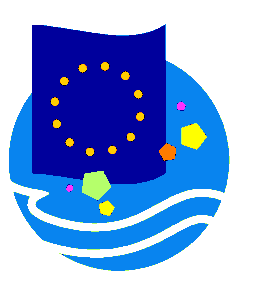 Commission des Iles Islands Commission  Ö-kommissionen  Eπιτροπη των Νησιων Comisión de las Islas  Comissão das Ilhas  Commissione delle IsoleSaarte Komisjon  Kummissjoni ta’Gúejjer  Ø Kommission